ЛЭПБУКПо русскому языкуКласс 4(на базе платформе: Мобильного Электронного Образования)Авторы: Шимарева Елена Анатольевна г Копейск МОУ СОШ№13Занятие: Имя прилагательное как часть речи. ПовторениеИнтернет-урок: 10Вопрос из МЭОВопрос по НРЭОНайди и выдели прилагательные.Картонажи оказались прямо чудесные: попугаи в золотых клеточках, домики, фонарики, но лучше всего был маленький ангел, с радужными слюдяными крылышками, весь в золотых блёстках. Он висел на резинке, крылышки шевелились. Из чего он был, — не понять. Вроде воска.Найди и выдели прилагательныеВ прошлом был поселок Тагайкуль,Он форпост – надежная защита…Казаки несли в нем караул,Угольные копи в нем открытыВек назад, на рубеже времен,Жизнь рванула в глубину земную.Он в войну гражданскую стал войн,Заслужил награду боевую.Распредели слова по колонкам.Холодный, морковный, шведский, ангелочек, бегать, морковь, грусть, француз, переливается, шуршать, громкийРаспредели слова по колонкамКопейск, краснознаменный, шахтеры, казаки, уголь, добывать, забои, кирка,шахтерскийОбразование имён прилагательных при помощи суффиксовСуществительное → прилагательноеКость — костистый, разговор — разговорчивый, счастье — счастливый, лень — ленивый, автомобиль — автомобильный.Образование имён прилагательных при помощи суффиксовСуществительное → прилагательноеКопейск- копейский,  шахта –шахтерский, под землей – подземный, Урал – уральский, сила – сильный.Образование кратких прилагательных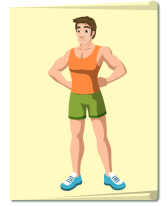 Был он стройный, плечистый, сильный.Был он строен, плечист, силён.